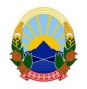 Република Македонија   И З В Р Ш И Т Е Л                                                                    	                                              Премтим Ќеримиименуван за подрачјетона Основен суд Куманово, Крива Паланка и Кратово                             			                               И.бр.653/2016 тел.031-511-388   Извршителот Премтим Ќерими од Куманово, ул. 11-ти Октомври бб, лок. Хотел Куманово врз основа на барањето за спроведување на извршување од доверителот Комерцијална банка АД Скопје од Скопје со седиште на  ул.Орце Николов бр.3,  засновано на извршната исправа ОДУ бр. 082/10  од 16.03.2010 год. на Нотар Марјан Коцевски од Куманово и ОДУ бр. 382/10  од 21.10.2010 год. на Нотар Марјан Коцевски од Куманово, против должникот ДГИ МЕГА ГРАДБА ИНЖЕНЕРИНГ ДОО Скопје од Скопје со  седиште на ул. Ѓорѓи Капчев бр. 27/2,  за спроведување на извршување во вредност 158.675.225,00 денари на ден 15.10.2018 година го донесува следниот:З А К Л У Ч О КЗА ВТОРА  УСНА ЈАВНА ПРОДАЖБА(врз основа на член 167 став 1, член 169 став 1 и член 170 став 1  од Законот за извршување)	СЕ ОПРЕДЕЛУВА втора  продажба со усно јавно наддавање на недвижноста запишана во имотен лист бр. Имотен лист бр. 43958 за КО Куманово  при АКН на РМ – ЦКН Куманово со следните ознакиЛИСТ В :- КП 13859 дел 2, адреса (улица и куќен број на зграда) Бул. Октомвриска Револуција , број на зграда /друг објект 1, намена на зграда преземена при конверзија на податоците од стариот ел. систем А2, влез 1, кат МА , број 79, намена на посебен/заеднички дел од зграда СТ, внатрешна површина во м2 72, сопственост           - КП 13859 дел 2, адреса (улица и куќен број на зграда) Бул. Октомвриска Револуција , број на зграда /друг објект 1, намена на зграда преземена при конверзија на податоците од стариот ел. систем А2, влез 1, кат МА , број 79, намена на посебен/заеднички дел од зграда ПП, внатрешна површина во м2 7, сопственосткоја се наоѓа во сопственост на должникот ДГИ МЕГА ГРАДБА ИНЖЕНЕРИНГ ДОО Скопје.Продажбата ќе се одржи на ден 02.11.2018  година во 10:00  часот во просториите на извршител Премтим Ќерими од Куманово , ул. 11-ти Октомври бб, лок. Хотел Куманово , тел. 031-511-388.              Почетната вредност на недвижноста, согласно предлог за втора  продажба од доверителот Комерцијална Банка АД Скопје намалена за 10% од проценета вредност согласно наод и мислење од вешто лице изнесува   2.188.137,00 денари   , под која недвижноста не може да се продаде на второ   јавно наддавање.Недвижноста е оптоварена со следните товари и службености: право на залог (хипотека) во корист на доверителот Комерцијална Банка АД Скопје.  Должникот кој како сопственик домува во продадената семејна станбена зграда или стан не го задржува правото да домува тука и е должен зградата односно станот да ги испразни во рок од 60 дена од денот на донесувањето на Заклучокот за продажба, а ако тоа не го стори, извршителот на предлог од купувачот присилно ќе го изврши испразнувањето  на зградата односно станот. На јавното наддавање можат да учествуваат само лица кои претходно положиле гаранција која изнесува 1/10(една десеттина) од утврдената вредност на недвижноста. Уплатата на паричните средства на име гаранција се врши на жиро сметката од извршителот со бр. 380070543300162 во ПроКредит Банка – АД Скопје, најдоцна 1 (еден) ден пред продажбата.	Даночните обврски по основ на продажбата паѓаат на товар на купувачот.	На понудувачите чија понуда не е прифатена, гаранцијата им се враќа веднаш по заклучувањето на јавното наддавање. Најповолниот понудувач-купувач на недвижноста е должен да ја положи вкупната цена на недвижноста, во рок од 15 дена од денот на продажбата, во спротивно ќе се определи нова продажба, а од положената гаранција ќе се намират трошоците на новата продажба  и ќе се надомести разликата меѓу цената постигната на поранешната и на новата продажба.	Овој заклучок ќе се објави во следните средства за јавно информирање дневен весник НОВА МАКЕДОНИЈА .	Заклучокот ќе се достави до странките, заложните доверители, до учесниците во постапката, до лицата кои имаат запишано или законско право на првенство на купување и до надлежниот орган на управата.	      ИЗВРШИТЕЛ	ПРЕМТИМ ЌЕРИМИ